ПРОТОКОЛ №заседания комиссии по предупреждению и ликвидации ЧС и ПБ администрации МО «Боханский район» Место проведения: актовый зал в здании администрации муниципального образования «Боханский район» (669311, Иркутская обл., Боханский р-н, ул. Ленина, 83, 1-й этаж).Вел заседание:На заседании присутствовали:Повестка дня:«О подготовке территориальной подсистемы единой государственной системы предупреждения и ликвидации ЧС природного и техногенного характера МО "Боханский район" к безопасному пропуску ледохода и паводковых вод в весенне-летний период 2016 года».По первому вопросу повестки дня выступили: заместитель главы МО "Бохан" (Гергенова Х.С.), глава администрации МО "Тихоновка", специалист по ГО ЧС и ПБ администрации МО "Новая Ида" (Халмакшинов Д.В.), глава администрации МО "Александровское" (Прохоров С.И.), глава администрации МО "Шаралдай" (Батюрова В.А.).Гергенова С.С. – в своей информации отметила следующее: Все проблемные улицы, на которых возможно подтопление жилых домов паводковыми водами, обследованы комиссией администрации МО "Бохан". Угрозе подтопления могут подвергнуться жилые дома находящиеся на улице Трудовая, ул. Ленина дом №44 (талые воды от льда на корте). Четырем владельцам жилых домов, которые устроили несанкционированные свалки, выписаны предписания. Убрана не санкционированная свалка, установлен контейнер. Собственнику магазина "Исток" выписано предписание по факту не очистки снега, после чего собственником нарушение устранено. Также выписаны предписания владельцам жилых домов по улице Советская, ул. Колхозная, и ул. Ленина. Проводится мониторинг участков, которые предположительно могут быть подтоплены. Система оповещения работает в штатном режиме с интервалом в 40 минут.Скоробогатова М.В. – в своей информации отметила следующее: Составлен план мероприятий по проведению превентивных мероприятий в паводковый период 2016 года. По улицам Набережная, Школьная и Лазо обстановка спокойная, подтоплений нет, увеличения уровня воды в р. Ида не наблюдается. В местах вероятного подтопления проживает 6 человек, детей нет. Система оповещения не работает.Халмакшинов Д.В. – в своей информации отметил следующее: были проведены мероприятия по углублению русла р. Ида в д. Заглик. Паводковая ситуация спокойная. Для пропуска талых вод, очищены все водопропускные трубы. Система оповещения на сегодняшний день неисправна, при ремонте опор линии электропередач были демонтированы динамики и до настоящего времени не установлены.Прохоров С.И. – в своей информации отметил следующее: водопропускные трубы в с. Александровское очищены. В районе озера возникла проблема с наледью, в результате чего подтоплен магазин "Золотое руно" принадлежащий Бобровой Т.Ф. На сегодня ситуация под контролем.Батюрова В.А. – в своей информации отметила следующее: Проведены превентивные мероприятия по предотвращения подтопления в паводковый период 2016 года. Издано постановление, создана комиссия, определены территории, которые предположительно могут быть подвержены подтоплению паводковыми водами. Издали памятки, провели обход жилых домов, попадающих под угрозу подтопления, разъяснили как вести при подтоплении. В некоторых местах участки затоплены, ситуация находится под контролем. Система оповещения находится в исправном состоянии.Комиссия по предупреждению и ликвидации чрезвычайных ситуаций и обеспечению пожарной безопасности муниципального образования Боханский район решила:По первому вопросу повестки дня:Информацию заместителя главы МО "Бохан" (Гергенова Х.С.), главы МО "Шаралдай" (Батюрова В.А.), главы МО "Тихоновка" (Скоробогатова М.В.), главы МО "Хохорск" (Улаханова А.И.), главы МО "Новая Ида" (Иванов М.П.), и главы МО "Александровское" (Прохоров С.И.) принять к сведению.Рекомендовать главам сельских поселений: 2.1. Провести работу по очистке дренажных канав, водопропускных труб на территории муниципального образования;2.2. При проектировании строительства и ремонта дорог, предусмотреть установку водопропускных труб, поднятие дорожного полотна путем отсыпки, в местах наиболее вероятного подтопления населенных пунктов, а также устройство дренажных канав около зданий, сооружений и вдоль дорог, проходящих по населенным пунктам;2.3. Провести разъяснительную работу среди населения по весеннему половодью под роспись;3. Информацию о проделанной работе предоставить в срок до 10.04.2016 года председателю КЧС и ПБ администрации МО «Боханский район» по электронной почте: kabanovsv62@yandex.ru.2. «О профилактике бытовых пожаров и не допущению гибели людей на пожарах».По второму вопросу повестки дня выступил: заместитель начальника ОНД по У-ОБО (Сахаров С.А.).Сахаров С.А. - в своей информации отметил следующее: На территории Боханского района с начала 2016года произошло 2 бытовых пожара, 1 человек погиб (08.01.2016г. в с. Хохорск, ул.Гагарина,66). За аналогичный период прошлого года произошло 7 пожаров, погибших и травмированных не было.Причинами пожаров являются: нарушение правил пожарной безопасности при эксплуатации электрооборудования автомобиля и нарушение правил пожарной безопасности при эксплуатации отопительной печи, в результате чего погиб человек.В целях профилактики пожаров, а также с предстоящим пожароопасным периодом предлагаю:- главам сельских поселений продолжить проводить противопожарную агитацию и пропаганду среди населения, обучение населения мерам пожарной безопасности под роспись, также проводить беседы на противопожарную тематику на сходах населения с составлением протоколов сходов. Обеспечить исправность источников наружного противопожарного водоснабжения.- обеспечить очистку территорий поселений от свалок горючих отходов.- запретить выжигание сухой травянистой растительности на земельных участках населенных пунктов с нарушением условий предусмотренных пунктами 72.1 и 72.2 ППР в РФ.- запретить выжигание сухой травянистой растительности, стерни, пожнивных остатков на землях сельскохозяйственного назначения и землях запаса, разведение костров на полях, в полосах отвода автомобильных дорог.- определить перечень мероприятий по обслуживанию брошенных бесхозяйных земель, назначить ответственных за их выполнение- продолжить трансляцию аудиороликов по средствам громкоговорящей связи;- управлению образования организовать уроки безопасности в образовательных учреждениях перед началом весенних каникул. Предложить школьникам вручить родителям памятки пожарной безопасности под роспись.- руководителям организаций провести противопожарные инструктажи о запрете сжигания мусора и сухой травы под роспись со своими работниками- начальнику Александровского ОАО «Дорожная служба Иркутской области» и главам сельских поселений очистить полосы отвода от сухой травянистой растительности, порубочных остатков и горючих материалов, сухостойных деревьев и кустарников.- главам сельских поселений продолжить проводить обходы населенных пунктов согласно разработанных графиков с привлечением старост, добровольцев и волонтеров.По второму вопросу повестки дня:Информацию заместителя начальника ОНД (Сахаров С.А.) принять к сведению.Рекомендовать главам сельских поселений продолжить:2.1. Проводить противопожарную агитацию и пропаганду среди населения;2.2. Проводить обучение населения мерам пожарной безопасности под роспись;2.3. На сходах с населением проводить беседы на противопожарную тематику с составлением протоколов сходов;2.4. Распространять памятки на противопожарную тематику, в том числе через старост;2.5. Обеспечить исправность источников наружного противопожарного водоснабжения;2.6. Обеспечить очистку территории сельских поселений от горючих отходов и несанкционированных свалок;2.7. Запретить выжигание сухой травянистой растительности на земельных участках населенных пунктов с нарушением условий предусмотренных пунктами 72.1 и 72.2 ППР в РФ;2.8. Определить перечень мероприятий по обслуживанию брошенных бесхозяйных земель, назначить ответственных за их выполнение;2.9. Проводить трансляцию аудиороликов по средствам громкоговорящей связи;2.10 Очистить территории населенных пунктов от сухой травянистой растительности, порубочных остатков и горючих материалов, сухостойных деревьев и кустарников;2.11. Продолжить проводить обходы населенных пунктов согласно разработанных графиков с привлечением старост, добровольцев и волонтеров;2.12. Общую информацию о проделанной работе предоставить в срок до 25 апреля 2016 года в КЧС и ПБ и в электронном виде по адресу: kabanovsv62@yandex.ruНачальнику управлению образования МО "Боханский район" (Мунхоева Д.Ч.):3.1. Организовать проведение уроков безопасности в образовательных учреждениях перед началом весенних каникул;3.2. Информацию о проделанной работе предоставить в срок до 25 марта 2016 года в КЧС и ПБ и в электронном виде по адресу: kabanovsv62@yandex.ru.Рекомендовать руководителям предприятий, организаций и учреждений всех форм собственности провести противопожарные инструктажи о запрете сжигания мусора и сухой травянистой растительности под роспись со своими работниками.Рекомендовать начальнику Александровского участка Иркутского филиала ОАО «Дорожная служба Иркутской области» (Мутуков А.П.А.) в полосах отвода автомобильных дорог провести работы по очистке от травянистой растительности, хвороста, порубочных остатков, горючих материалов, а также сухостойных деревьев и кустарников.Рекомендовать заместителю начальника ОНД по УОБО (Сахаров С.А.):6.1. С 1 апреля 2016 года провести внеплановые выездные проверки готовности населенных пунктов, прилегающих к лесным массивам к пожароопасному периоду;6.2. Информацию о проделанной работе предоставить в срок до 8 апреля 2016 года в КЧС и ПБ и в электронном виде по адресу: kabanovsv62@yandex.ru..3. «О рассмотрении Плана устранения недостатков, выявленных в ходе работы межведомственной комиссии Сибирского федерального округа по оценке готовности Иркутской области к действиям в паводкоопасный и пожароопасный периоды 2016 года, утвержденного Губернатором Иркутской области 09 марта 2016 года».По третьему вопросу повестки дня выступила: первый заместитель мэра - председатель КЧС и ПБ МО "Боханский район" (Убугунова С.М.).Убугунова С.М. - в своей информации отметила следующее: В пожароопасный период 2016 года будут работать маневренные группы. До нас доведут типовое Положение.Впервые в Иркутской области принят такой План . Предложено заключить договора с ФГБУ "Иркутское управление по гидрометеорологии и мониторингу окружающей среды" на получение специализированной прогнозной информации на 2016 год.Предлагают актуализировать паспорта безопасности населенных пунктов подверженных угрозе лесных пожаров.Предлагают привести в соответствие требованиям "Положение о единой дежурно-диспетчерской службе муниципального образования" (штатную численность ЕДДС, помещения ЕДДС и техническую оснащенность)...Комиссия по предупреждению и ликвидации чрезвычайных ситуаций и обеспечению пожарной безопасности муниципального образования Боханский район решила:По третьему вопросу повестки дня:Информацию первого заместителя мэра - председателя КЧС и ПБ МО "Боханский район" (Убугунова С.М.) принять к сведению.Рекомендовать главам сельских поселений, заместителю начальника ОНД по УОБО (Сахаров С.А.), Ио начальника ПСЧ-44 (по охране п. Бохан) (Халматов А.Г.) начальнику ТО АЛХ Иркутской области по Кировскому лесничеству (Карнаухов М.А.) принять пункты плана к исполнению в части касающейся.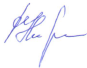 УТВЕРЖДАЮПервый заместитель мэра,председатель комиссии по предупреждению и ликвидации чрезвычайных ситуаций и обеспечению пожарной безопасности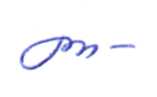 С.М. УбугуноваС.М. Убугунова«17»мартамарта2016года17 марта 2016 годаВремя: 10:00п. Бохан- Убугунова Софья Михайловна – первый заместитель мэра, председатель комиссии по предупреждению и ликвидации чрезвычайных ситуаций и обеспечению пожарной безопасности администрации муниципального образования «Боханский район».Председатель комиссии:Председатель комиссии:Убугунова Софья МихайловнаПервый заместитель мэра администрации муниципального образования «Боханский районЗаместители председателя комиссии:Заместители председателя комиссии:Гагарин Сергей ИвановичЗаместитель мэра по ЖКХ и КССекретарь комиссии:Секретарь комиссии:Кабанов Степан ВладимировичГлавный специалист ГО ЧС и ПБ администрации муниципального образования «Боханский район»Члены комиссии:Члены комиссии:Малинкина Татьяна АлексеевнаВед. спец. по торговле АМО «Боханский район»Прохоров Сергей ИвановичГлава администрации МО «Александровское»Ткач Александр СергеевичГлава администрации МО «Буреть»Пушкарева Татьяна СергеевнаГлава администрации МО «Казачье»Петрова Наталья БорисовнаГлава администрации МО «Каменка»Нефедьев Сергей НиколаевичГлава администрации МО «Олонки»Середкина Ирина АлексеевнаГлава администрации МО «Середкино»Таряшинов Алексей МихайловичГлава администрации МО «Тараса»Скоробогатова Марина ВладимировнаГлава администрации МО «Тихоновка»Баглаева Елена АлександровнаГлава администрации МО «Укыр»Улаханова Анна ИннокентьевнаГлава администрации МО «Хохорск»Батюрова Вера АлексеевнаГлава администрации МО «Шаралдай»Григорьев Михаил МаксимовичНачальник отдела сельского хозяйстваДоржеева Алла Викторовна Главный врач ОГБУЗ «Боханская ЦРБ»Мячина Галина ВасильевнаНачальник отдела по УМИ администрации МО «Боханский район»Каталкин Иван НиколаевичДиректор МУП «Заря»Карнаухов Михаил АнатольевичДиректор ТОАЛХ «Кировское лесничество»Сахаров Степан АлександровичЗаместитель начальника отдела надзорной деятельности УОБО, подполковник внутренней службыБашкатов Дмитрий ВикторовичНачальник отдела полиции (дислокация п. Бохан) МО МВД России «Боханский», подполковник полицииХалматов Андрей ГеннадьевичВрио начальника ПСЧ-44 (по охране п. Бохан)Приглашенные:Приглашенные:Присутствующие:Присутствующие:Гергенова Халга СанджиевнаЗаместитель главы администрации МО "Бохан"Халмакшинов Дмитрий ВладимировичСпециалист по ГОЧС и ПБ администрации МО "Новая Ида"Галсанов Батор НимаевичВедущий ветеринарный врач ОГБУ "Боханская СББЖ"Баглаев Павел РомановичОтветственный секретарь газеты «Сельская правда»Дарханов Александр СергеевичМетодист по ОТ и ПБ управления образования АМО «Боханский район»«О подготовке территориальной подсистемы единой государственной системы предупреждения и ликвидации ЧС природного и техногенного характера МО "Боханский район" к безопасному пропуску ледохода и паводковых вод в весенне-летний период 2016 года».«О подготовке территориальной подсистемы единой государственной системы предупреждения и ликвидации ЧС природного и техногенного характера МО "Боханский район" к безопасному пропуску ледохода и паводковых вод в весенне-летний период 2016 года».Докладчики:Глава МО «Бохан»Чикулева Тамара СпиридоновнаГлава МО «Шаралдай»Батюрова Вера Алексеевна;Глава МО «Тихоновка»Скоробогатова Марина Владимировна;Глава МО «Хохорск»Улаханова Анна Иннокентьевна;Глава МО «Новая Ида»Иванов Максим Петрович;Глава МО «Александровское»Прохоров Сергей Иванович.«О профилактике бытовых пожаров и не допущению гибели людей на пожарах».«О профилактике бытовых пожаров и не допущению гибели людей на пожарах».Докладчик:Заместитель начальника ОНД по УОБО подполковник внутренней службыСахаров Степан Александрович«О рассмотрении Плана устранения недостатков, выявленных в ходе работы межведомственной комиссии Сибирского федерального округа по оценке готовности Иркутской области к действиям в паводкоопасный и пожароопасный периоды 2016 года, утвержденного Губернатором Иркутской области 09 марта 2016 года».«О рассмотрении Плана устранения недостатков, выявленных в ходе работы межведомственной комиссии Сибирского федерального округа по оценке готовности Иркутской области к действиям в паводкоопасный и пожароопасный периоды 2016 года, утвержденного Губернатором Иркутской области 09 марта 2016 года».Докладчик:Первый заместитель мэра – Председатель КЧС и ПБ МО «Боханский район»Убугунова Софья МихайловнаГлавный специалист ГО ЧС и ПБ, секретарь комиссииС.В. Кабанов